هر دو نسخه تکمیل و تحویل آموزش دانشکده شود.					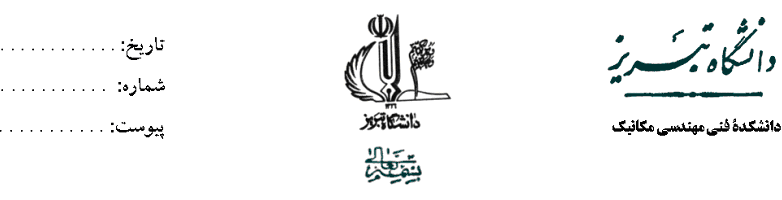 از : دانشكدة       – دانشگاه تبريزبه :      موضوع :      با سلام              بدين وسيله گواهي مي‌نمايد آقای / خانم        فرزند       به شماره شناسنامه / کد ملی       صادره از       و به شماره دانشجویی       دوره روزانه مقطع کارشناسی رشتة مهندسی       در نیمسال       سال تحصیلی       مشغول به تحصیل میباشد.اين گواهي بنا به تقاضاي مورخ       نامبرده که از مزایای آموزش رایگان و صندوقهای رفاه دانشجویان استفاده کرده و منحصراً جهت ارائه به آن       صادر مي‌گردد و فاقد هرگونه ارزش تحصيلي و ترجمه مي باشد.    				رئیس اداره امور آموزشی و دانشجویی                                      دانشكدة      از : دانشكدة      – دانشگاه تبريزبه :      موضوع :      با سلام              بدين وسيله گواهي مي‌نمايد آقای / خانم        فرزند       به شماره شناسنامه / کد ملی       صادره از       و به شماره دانشجویی       دوره روزانه مقطع کارشناسی رشتة مهندسی       در نیمسال       سال تحصیلی       مشغول به تحصیل میباشد.اين گواهي بنا به تقاضاي مورخ       نامبرده که از مزایای آموزش رایگان و صندوقهای رفاه دانشجویان استفاده کرده و منحصراً جهت ارائه به آن       صادر مي‌گردد و فاقد هرگونه ارزش تحصيلي و ترجمه مي باشد.    				رئیس اداره امور آموزشی و دانشجویی                                                             دانشكدة      